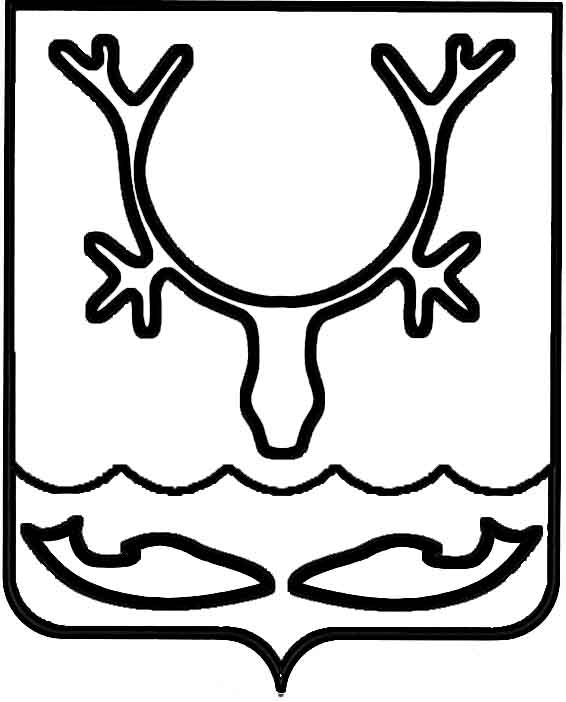 Администрация МО "Городской округ "Город Нарьян-Мар"ПОСТАНОВЛЕНИЕот “____” __________________ № ____________		г. Нарьян-МарО внесении изменений в постановление Администрации МО "Городской округ "Город Нарьян-Мар" от 24.01.2019 № 89                       "Об определении организации по поставке питьевой воды жителям многоквартирных домов, расположенных на территории муниципального образования "Городской округ "Город Нарьян-Мар", в которых отсутствует централизованное водоснабжение"В соответствии с Федеральным законом от 06.10.2003 № 131-ФЗ "Об общих принципах организации местного самоуправления в Российской Федерации", Федеральным законом от 07.12.2011 № 416-ФЗ "О водоснабжении и водоотведении", Постановлением Правительства РФ от 29.07.2013 № 644 "Об утверждении Правил холодного водоснабжения и водоотведения и о внесении изменений в некоторые акты Правительства Российской Федерации" Администрация МО "Городской округ "Город Нарьян-Мар"П О С Т А Н О В Л Я Е Т:Внести в постановление Администрации МО "Городской округ "Город Нарьян-Мар" от 24.01.2019 № 89 "Об определении организации по поставке питьевой воды жителям многоквартирных домов, расположенных на территории муниципального образования "Городской округ "Город Нарьян-Мар", в которых отсутствует централизованное водоснабжение" следующие изменения:В наименовании слова "жителям многоквартирных домов, расположенных                   на территории МО "Городской округ "Город Нарьян-Мар", в которых отсутствует централизованное водоснабжение" заменить словами "населению муниципального образования "Городской округ "Город Нарьян-Мар", не обеспеченному централизованным водоснабжением".В пункте 1 слова "жителям многоквартирных домов, расположенных 
на территории МО "Городской округ "Город Нарьян-Мар", в которых отсутствует централизованное водоснабжение" заменить словами "населению муниципального образования "Городской округ "Город Нарьян-Мар", не обеспеченному централизованным водоснабжением".В пункте 2 слова "жителям многоквартирных домов, расположенных 
на территории МО "Городской округ "Город Нарьян-Мар", в которых отсутствует централизованное водоснабжение" заменить словами "населению муниципального образования "Городской округ "Город Нарьян-Мар", не обеспеченному централизованным водоснабжением".Настоящее постановление вступает в силу со дня подписания и подлежит размещению в официальном бюллетене "Наш город" и на официальном сайте  Администрации муниципального образования "Городской округ "Город Нарьян-Мар".0702.2019142И.о. главы МО "Городской округ "Город Нарьян-Мар" А.Н.Бережной